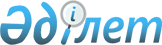 Об утверждении Правил оформления, выдачи, продления, а также изъятия паспорта моряка Республики Казахстан
					
			Утративший силу
			
			
		
					Постановление Правительства Республики Казахстан от 18 ноября 2005 года N 1134. Утратило силу постановлением Правительства Республики Казахстан от 14 июля 2011 года № 797

      Сноска. Утратило силу постановлением Правительства РК от 14.07.2011 № 797 (вводится в действие по истечении десяти календарных дней со дня первого официального опубликования).      Правительство Республики Казахстан ПОСТАНОВЛЯЕТ: 

      1. Утвердить прилагаемые Правила оформления, выдачи, продления, а также изъятия паспорта моряка Республики Казахстан. 

      2. Признать утратившим силу постановление Кабинета Министров Республики Казахстан от 1 сентября 1994 года N 977 "Об утверждении Положения о паспорте моряка" (САПП Республики Казахстан, 1994 г., N 37, ст. 401). 

      3. Настоящее постановление вводится в действие со дня его первого официального опубликования.       Премьер-Министр 

      Республики Казахстан Утверждены             

постановлением Правительства   

Республики Казахстан       

от 18 ноября 2005 года N 1134   

Правила 

оформления, выдачи, продления, а также изъятия 

паспорта моряка Республики Казахстан  

1. Общие положения 

      1. Настоящие Правила оформления, выдачи, продления, а также изъятия паспорта моряка Республики Казахстан (далее - Правила) регулируют порядок оформления, выдачи, продления, а также изъятия паспорта моряка Республики Казахстан. Z100254

      2. Паспорт моряка оформляется и выдается морской администрацией порта, являющейся территориальным подразделением уполномоченного органа (далее - регистрирующий орган). 

      3. Паспорт моряка выдается гражданам Республики Казахстан: 

      1) работающим на казахстанских судах заграничного плавания; 

      2) работающим на судах, плавающих под иностранным флагом; 

      3) включенным в состав экипажа судна курсантам (учащимся) учебных заведений, что подтверждается записью в судовом документе, содержащем сведения о количестве и составе экипажа при приходе и отходе судна (далее - судовая роль).  

2. Оформление и выдача паспорта моряка 

      4. Документы для оформления и выдачи паспорта моряка представляются: 

      1) казахстанскими судовладельцами, зарегистрированными в соответствии с законодательством Республики Казахстан , эксплуатирующими суда под казахстанским флагом от своего имени и имеющими право назначать капитана и экипаж судна, независимо от того, являются они собственниками судов или используют их на ином законном основании; 

      2) иностранными судовладельцами; 

      3) гражданами Республики Казахстан, являющимися моряками. 

      5. Для оформления паспорта моряка казахстанские и иностранные судовладельцы, а также граждане Республики Казахстан, являющиеся моряками, представляют в регистрирующий орган следующие документы: 

      анкету-заявление на оформление паспорта моряка по форме согласно приложению 1 к настоящим Правилам; 

      справку органов по делам обороны по месту жительства, подтверждающую, что на день подачи анкеты-заявления на оформление паспорта моряка гражданин Республики Казахстан, которому оформляется паспорт, не призывается на военную службу, или военный билет с отметкой о прохождении военной службы по призыву; 

      нотариально заверенные копии морских дипломов и свидетельства, подтверждающих соответствие моряков уровню их профессиональной подготовки и состояния здоровья требованиям, установленным законодательством для членов экипажей морских судов; 

      представление казахстанского судовладельца на выдачу паспорта моряка по форме согласно приложению 2 к настоящим Правилам; 

      представление иностранного судовладельца по форме согласно приложению 2 к настоящим Правилам вместе с индивидуальным трудовым договором между владельцем паспорта моряка и иностранным судовладельцем. 

      6. Анкета-заявление на оформление паспорта моряка представляется в трех экземплярах в машинописном виде или заполненных от руки печатными буквами. 

      7. Документы для оформления паспорта моряка принимаются при предъявлении документа, удостоверяющего личность гражданина. 

      8. Для оформления паспорта моряка лицу, командируемому судовладельцем для работы на судне под иностранным флагом, дополнительно представляется копия приказа о его командировании. 

      9. Для оформления паспорта моряка по заявлению гражданина Республики Казахстан, являющегося моряком, представляется заявление о выдаче паспорта моряка по форме согласно приложению 3 к настоящим Правилам, в случае работы на иностранном судне - индивидуальный трудовой договор. 

      10. Оформление паспорта моряка курсантам (учащимся) морских учебных заведений, не достигшим совершеннолетия, производится при наличии нотариально заверенного согласия родителей (усыновителей, опекунов и попечителей) на их выезд из Республики Казахстан. 

      Курсантам (учащимся), не достигшим 16-летнего возраста, оформление паспорта моряка производится при предъявлении свидетельства о рождении. 

      11. Срок оформления паспорта моряка не должен превышать 30 (тридцать) календарных дней с момента принятия регистрирующим органом соответствующих документов для его оформления. 

      12. Оформление паспорта моряка производится в специально оборудованном для этих целей помещении. 

      Выдача паспорта моряка с поправками и помарками воспрещается. Регистрирующие органы при сомнениях в достоверности представленных документов, могут произвести дополнительные проверки, которые не должны превышать 30 (тридцать) календарных дней. 

      13. Паспорт моряка вручается владельцу под роспись в журнале выдачи паспортов моряка по форме согласно приложению 11 к настоящим Правилам. 

      14. Паспорт моряка выдается на срок до пяти лет. Действие его может быть продлено один раз на срок до трех лет, по истечении которого паспорт подлежит замене. 

      15. Продление срока действия паспорта производится регистрирующим органом на основании представления судовладельца по форме согласно приложению 5 к настоящим Правилам или письменного заявления владельца паспорта по форме согласно приложению 6 к настоящим Правилам. 

      Запись о продлении срока действия паспорта заверяется подписью должностного лица и гербовой печатью регистрирующего органа. 

      16. Для продления срока действия паспорта моряка владелец паспорта подает анкету-заявление согласно приложению 1 к настоящим Правилам, которая направляется для согласования продления паспорта моряка в органы национальной безопасности и внутренних дел Республики Казахстан. 

      В случае выявления законного основания для временного ограничения права владельца паспорта моряка на выезд из Республики Казахстан, продление срока действия паспорта моряка не производится. 

      Информация о наличии и сроках ограничения права на выезд из Республики Казахстан вносится в журнал учета принятых на хранение паспортов моряка по форме согласно приложению 13 к настоящим Правилам и в журнал учета согласований выдачи паспортов моряка по форме согласно приложению 4 к настоящим Правилам. 

      17. Сотрудникам казахстанских судовладельческих и судоремонтных организаций, деятельность которых связана с периодическими (внеплановыми, внезапными) командировками для выхода на судах заграничного плавания, может быть разрешено хранение паспорта моряка на руках. 

      18. Замена паспорта моряка до истечения срока его действия производится регистрирующим органом, выдавшим данный паспорт, по письменному заявлению его владельца (составляется в произвольной форме с указанием причин замены), к которому прилагается заявление о выдаче паспорта моряка по форме согласно приложению 3 к настоящим Правилам. 

      19. В отдельных случаях, когда моряк, работающий на судне, по объективным причинам не имеет возможности оформить паспорт моряка взамен непригодного к использованию или утраченного паспорта в регистрирующем органе, выдавшем этот паспорт, он оформляет его в другом ближайшем регистрирующем органе. 

      Для этого регистрирующий орган, в который обратился моряк, информирует об утрате паспорта моряка регистрирующий орган, выдавший данный паспорт, с просьбой подтвердить выдачу паспорта моряка данному лицу и сообщить номера согласований выдачи паспорта с органами национальной безопасности и внутренних дел Республики Казахстан. Выдача нового паспорта моряка производится после получения и подтверждения запрашиваемой информации. 

      20. Оформление нового паспорта моряка осуществляется регистрирующим органом после изъятия ранее выданного паспорта либо объявления в средствах массовой информации ранее выданного паспорта недействительным в результате его утраты.  

3. Согласование выдачи паспорта моряка с органами 

национальной безопасности и внутренних дел 

      21. В целях установления отсутствия оснований для временного ограничения права гражданина Республики Казахстан на выезд из Республики Казахстан регистрирующим органом проводится согласование выдачи, продления или замены паспорта моряка с органами национальной безопасности и внутренних дел Республики Казахстан. 

      22. Согласование выдачи паспорта моряка органами национальной безопасности и внутренних дел Республики Казахстан производится в течение пятнадцати дней со дня получения указанных ниже документов. 

      В этих целях регистрирующим органом направляются в указанные органы по одному зарегистрированному экземпляру анкеты-заявления на оформление паспорта моряка по форме согласно приложению 1 к настоящим Правилам. 

      23. При отсутствии основания для временного ограничения права гражданина Республики Казахстан на выезд из Республики Казахстан органы национальной безопасности и внутренних дел Республики Казахстан высылают анкету-заявление с отметкой о согласовании или письменное сообщение о согласовании выдачи паспорта моряка, подписанное одним из уполномоченных на то руководителей, в регистрирующий орган. 

      24. В случае выявления у лица, в отношении которого производится согласование выдачи паспорта моряка, предусмотренного законодательными актами основания для временного ограничения его права на выезд из Республики Казахстан, органы национальной безопасности и внутренних дел Республики Казахстан высылают в регистрирующий орган письменное сообщение с указанием основания для ограничения, срока ограничения, даты и регистрационного номера решения об ограничении. 

      В этом случае анкета-заявление на оформление паспорта моряка в регистрирующий орган не возвращается. 

      25. Регистрация направляемых на согласование анкет-заявлений производится в журнале учета согласований выдачи паспортов моряка по форме согласно приложению 4 к настоящим Правилам. В этот же журнал заносятся результаты согласования.  

4. Порядок внесения в паспорт моряка записи 

о служебном положении владельца паспорта на судне и 

оформлении судовой роли 

      26. Владельцу паспорта моряка разрешается выезд из Республики Казахстан и въезд в Республику Казахстан на судне, в судовую роль которого он включен, а также выезд из Республики Казахстан при следовании на находящееся за границей судно и въезд в Республику Казахстан при возвращении с такого судна любым видом транспорта в индивидуальном порядке или в составе группы при наличии надлежащим образом оформленной судовой роли (выписки из судовой роли). 

      27. Запись в паспорте моряка о служебном положении владельца паспорта моряка на судне заграничного плавания производится регистрирующим органом по представлениям казахстанских судовладельцев по форме согласно приложению 5 к настоящим Правилам. 

      В период рейса (при нахождении судна в море, в иностранном порту или в порту, портопункте, где капитан порта отсутствует) запись в паспорте моряка о служебном положении владельца паспорта на судне заграничного плавания производится капитаном судна при наличии письменного распоряжения судовладельца. Данная запись при заходе судна в казахстанский порт заверяется подписью и печатью капитана порта. 

      28. В паспортах моряка граждан Республики Казахстан на судах под иностранным флагом, для работы на которых они наняты, производится запись регистрирующим органом по представлениям иностранных судовладельцев по форме согласно приложению 5 к настоящим Правилам или по письменным заявлениям граждан по форме согласно приложению 6 к настоящим Правилам, нашедших работодателей самостоятельно, при предъявлении ими трудовых договоров (контрактов) с иностранными судовладельцами. 

      29. Судовая роль (выписка из судовой роли) заверяется: 

      при выходе казахстанского судна в заграничный рейс - казахстанским судовладельцем, которому принадлежит данное судно, или капитаном порта, из которого выходит судно; 

      для выезда моряков из Республики Казахстан в индивидуальном порядке или в составе группы для следования на находящееся за границей судно, в судовую роль которого они включены - регистрирующим органом; 

      для въезда моряков в Республику Казахстан - капитаном судна, членами экипажа которого они являлись. 

      30. Казахстанский судовладелец, командирующий гражданина Республики Казахстан для работы на судне под иностранным флагом, для внесения в паспорт моряка записи о служебном положении данного лица на судне и оформления выписки из судовой роли представляет в регистрирующий орган копию приказа о его командировании. 

      31. В паспорте моряка лица, следующего на судно, находящееся за пределами Республики Казахстан, производится запись о служебном положении на судне, на которое он следует. Кроме того, в зависимости от требований государства следования в паспорте моряка проставляется въездная виза или у владельца данного паспорта должны быть на руках другие документы, подтверждающие цель прибытия на территорию иностранного государства. 

      32. Для выезда из Республики Казахстан на судне под иностранным флагом, на котором гражданин Республики Казахстан является членом экипажа, в паспорте моряка делается запись о служебном положении на этом судне, заверенная в регистрирующем органе, и включается в судовую роль, подписанную капитаном судна. 

      33. При пересечении границы Республики Казахстан лицами, имеющими паспорт моряка, вне зависимости от вида транспорта, на котором они следуют, органы пограничного контроля производят отметку в паспортах моряка о дате и месте пересечения границы. 

      34. Владельцу паспорта моряка разрешается въезд в Республику Казахстан по паспорту моряка в пределах срока действия паспорта, а также в течение одного года по окончании срока его действия при наличии выписки из судовой роли, подтверждающей его пребывание на борту судна в период с момента окончания срока действия паспорта моряка до въезда в Республику Казахстан. 

      При отсутствии такой выписки из судовой роли лицо с паспортом моряка, срок действия которого истек, при въезде в Республику Казахстан проходит пограничный контроль на общих основаниях , установленных для граждан Республики Казахстан с отсутствующими или просроченными документами, удостоверяющими личность гражданина Республики Казахстан за пределами Республики Казахстан.  

5. Сдача паспорта моряка на хранение. Получение 

паспорта моряка, сданного на хранение. Изъятие 

паспорта моряка 

      35. Паспорт моряка находится у его владельца в течение всего периода работы на казахстанских судах заграничного плавания или на судах под иностранным флагом и подлежит сдаче в месячный срок на хранение в регистрирующий орган, выдавший данный паспорт, в случаях: 

      утраты владельцем паспорта оснований для его получения, предусмотренных пунктом 2 настоящих Правил; 

      по истечении срока действия паспорта моряка; 

      смерти моряка. 

      36. Паспорт моряка, выданный гражданину Республики Казахстан, командируемому на казахстанское судно заграничного плавания для выполнения служебного задания, сдается в регистрирующий орган, выдавший этот паспорт, по возращении из командировки и выдается при повторной командировке. 

      37. При приеме паспорта моряка на хранение его владельцу выдается справка по форме согласно приложению 7 к настоящим Правилам. Хранение паспорта моряка осуществляется до истечения срока его действия, но не менее двух лет. 

      38. В отдельных случаях, когда владелец паспорта моряка по объективным причинам не имеет возможности сдать паспорт в регистрирующий орган, выдавший его, паспорт моряка может быть сдан на хранение в другой близлежащий регистрирующий орган, о чем последний не более чем в недельный срок информирует регистрирующий орган, выдавший данный паспорт. 

      39. Регистрирующий орган, выдавший паспорт моряка, в случае утраты владельцем паспорта оснований для его получения по истечении одного месяца со дня утраты указанных выше оснований изымает или объявляет в средствах массовой информации паспорт моряка недействительным, если он не сдан на хранение, и отсутствует документальное подтверждение о работе владельца паспорта на судне казахстанского или иностранного судовладельца. 

      40. Владелец паспорта моряка, сдавший паспорт на хранение в связи с утратой оснований для его получения, получает свой паспорт при возникновении вновь оснований для его получения. 

      41. Для получения находящегося на хранении паспорта моряка его владелец подает заявление по форме согласно приложению 8 к настоящим Правилам. 

      42. Выдача паспорта моряка лицу, сдавшему паспорт на хранение в связи с призывом на военную службу, производится после дополнительного согласования выдачи паспорта моряка с органами национальной безопасности и внутренних дел Республики Казахстан. 

      43. Регистрирующим органом, изъявшим паспорт моряка, выдается справка по форме согласно приложению 9 к настоящим Правилам. 

      Изъятый паспорт моряка направляется на хранение в выдавший его регистрирующий орган и хранится до истечения срока его действия.  

6. Действия в случае утраты паспорта моряка 

      44. В случае утраты паспорта моряка за пределами Республики Казахстан, его владелец лично или через капитана судна, в судовую роль которого он включен, сообщает об утрате судовладельцу и обращается в ближайшее загранучреждение Республики Казахстан с заявлением о выдаче лицу, утратившему паспорт, свидетельства на возвращение в Республику Казахстан. 

      45. В случае утраты паспорта моряка в Республике Казахстан, лицо, утратившее паспорт, обращается в регистрирующий орган с письменным заявлением с указанием обстоятельств утраты паспорта. 

      46. О каждом утраченном паспорте моряка казахстанский или иностранный судовладелец, используя средства телеграфной или факсимильной связи, сообщает в регистрирующий орган, выдавший паспорт моряка, в Пограничную службу Комитета национальной безопасности Республики Казахстан, в орган пограничного контроля порта с указанием фамилии, имени, отчества владельца паспорта, серии и номера паспорта моряка, срока его действия и места утраты, а также размещает в средствах массовой информации сообщение о признании утраченного паспорта недействительным. 

      47. В случае утраты паспорта моряка в период, когда владелец паспорта не имеет трудовых отношений с казахстанским судовладельцем или заключил трудовой договор (контракт) с иностранным судовладельцем самостоятельно, действия по объявлению утраченного паспорта моряка недействительным осуществляет регистрирующий орган, выдавший данный паспорт моряка.  

7. Учет и хранение паспортов моряка 

      48. Паспорта моряка и их бланки, документы, на основании которых были выданы паспорта моряка и продлены сроки их действия, а также документы, отражающие движение бланков паспортов моряка, подлежат учету и хранению, как документы строгой отчетности. 

      49. Регистрирующим органом ведется учет: 

      прихода и расхода чистых бланков паспортов моряка по форме согласно приложению 10 к настоящим Правилам; 

      оформленных и выданных паспортов моряка по форме согласно приложению 11 к настоящим Правилам; 

      утраченных паспортов моряка по форме согласно приложению 12 к настоящим Правилам; 

      паспортов моряка, принятых на хранение по форме согласно приложению 13 к настоящим Правилам. 

      50. Паспорта моряка хранятся в опечатываемых сейфах отдельно от других документов в следующем порядке: 

      чистые бланки - по порядку номеров; 

      сданные на хранение паспорта моряка в алфавитном порядке по фамилиям владельцев; 

      подлежащие уничтожению - в порядке поступления на уничтожение. 

      51. Помещение, в котором размещены сейфы с паспортами моряка и документами об их выдаче, изолируется от других помещений, надежно запирается и по окончании рабочего дня сдается под охрану. 

      Ключи от сейфов и помещения по окончании рабочего дня сдаются на хранение. 

      52. Уничтожение паспортов моряка с истекшими сроками действия, паспортов, сданных их владельцами для уничтожения, а также испорченных паспортов осуществляется комиссией, созданной руководителем регистрирующего органа. 

      53. Об уничтожении паспортов моряка составляется акт согласно приложению 14 к настоящим Правилам, в котором указываются серии и номера уничтоженных паспортов и наименование регистрирующего органа, выдавшего данные паспорта. Акт подписывается членами комиссии и утверждается руководителем регистрирующего органа, в котором уничтожаются паспорта моряка. 

      Об уничтожении паспортов моряка делаются отметки в журнале выдачи паспортов моряка или учета прихода и расхода бланков паспортов моряка. 

      После уничтожения паспортов моряка, выданных другими регистрирующими органами, в эти регистрирующие органы направляются выписки из акта уничтожения паспортов. 

                                                Приложение 1 

                                к Правилам оформления, выдачи, 

                             продления, а также изъятия паспорта 

                                 моряка Республики Казахстан           (Наименование и адрес организации, направляющей 

                   анкету-заявление на согласование)                                             ____________ 

                                           | Место для  | 

                                           | фотографии | 

                                           |(фотография | 

                                           | заверяется | 

                                           |  печатью)  | 

                                           |____________| N____ от _________ 

                        АНКЕТА-ЗАЯВЛЕНИЕ 

                 НА ОФОРМЛЕНИЕ ПАСПОРТА МОРЯКА 1. Фамилия, имя, отчество________________________________________ 

                             (если фамилия, имя, отчество 

_________________________________________________________________ 

          изменились, укажите их, когда и где меняли) 

2. Число, месяц, год рождения _______________ 3. Пол ____________ 

4. Место рождения _______________________________________________ 

                  (республика, область, район, населенный пункт) 

5. Место жительства (регистрации)________________________________ 

                                    (республика, область, район, 

_________________________________________________________________ 

               улица, дом, квартира, телефон) 

6. Гражданство __________________________________________________ 

7. Национальность _______________________________________________ 

8. Основной документ, удостоверяющий личность (паспорт) гражданина Республики Казахстан: 

серия _________ номер ___________ выдан "__" _____________ года 

_________________________________________________________________ 

                       (кем выдан) 

9. Получение паспорта - первичное, взамен использованного, 

испорченного, утраченного (нужное подчеркнуть). 

10. Продление срока действия паспорта моряка 

серии _______ номер _________ выданного "__" ________ ______ года 

_________________________________________________________________ 

                 (указать орган, выдавший паспорт моряка) 

находящегося на хранении в ______________________________________ 

                         (указать место хранения паспорта моряка) 

11. Имели ли Вы за период работы (учебы, службы) допуск к 

государственным секретам? 

_________________________________________________________________ 

  (если да, то в какой организации, в каком году, 

_________________________________________________________________ 

                    по какой форме допуска) 

Имеете ли Вы договорные, контрактные обязательства, 

препятствующие выезду за границу? 

_________________________________________________________________ 

  (если да, то с какой организацией и в каком году оформлены, 

_________________________________________________________________ 

                на какой срок) 

12. Не призываетесь ли Вы на военную службу? 

_________________________________________________________________ 

             (для мужчин в возрасте от 18 до 27 лет) 

13. Не осуждены ли Вы за совершение преступления либо привлечены 

в качестве обвиняемого? 

_________________________________________________________________ 

14. Не уклоняетесь ли Вы от исполнения обязательств, наложенных 

судом? 

_________________________________________________________________ 

15. Выписка из трудовой книжки о трудовой деятельности (включая 

учебу в учебных заведениях и военную службу)         Сведения, указанные в анкете-заявлении, сверены с основным 

документом, удостоверяющим личность гражданина Республики 

Казахстан на территории Республики Казахстан, военным билетом и 

трудовой книжкой. "__" _______ _____ г.           ______________________________ 

                                (подпись, фамилия руководителя 

                                   организации или кадрового 

                                       аппарата, телефон) 16. Имею паспорт Республики Казахстан серии____________________ 

номер ________ выданный "___"______ ______г. ____________________ 

                                                 (кем выдан)       Я предупрежден, что сообщение ложных сведений в анкете-заявлении или представление поддельных документов влечет ответственность, установленную законами Республики Казахстан.       "__" _________ _____ г.         __________________________ 

                                         (подпись заявителя) Дата приема документов "__" _________ г. 

Регистрационный номер _______________ Подпись, фамилия должностного лица, 

принявшего анкету-заявление _________________________________ Оформлен паспорт моряка серии _________ номер ___________ 

"___" ______________ дата оформления 

                                                Приложение 2 

                                к Правилам оформления, выдачи, 

                             продления, а также изъятия паспорта 

                                 моряка Республики Казахстан 

                       ПРЕДСТАВЛЕНИЕ N: 

              судовладельца на выдачу паспорта моряка _________________________________________________________________ 

  (руководителю органа, имеющего право выдачи паспорта моряка) _________________________________________________________________ 

                (фамилии, имя, отчество) 

_________________________________________________________________ 

                (дата и место рождения)       Прошу выдать паспорт моряка сроком на _____ лет (месяцев) 

_________________________________________________________________ 

рост _________, цвет глаз ___________, особые приметы ___________ 

назначенному на должность _______________________________________ 

_________________________________________________________________ 

         (наименование судна, судовладелец) 

документы, подтверждающие представление рабочего места: 

_________________________________________________________________ 

_________________________________________________________________ 

Основание: Приказ _______________________________________________ 

_______________от ________________ N ____________________________ 

___________________________        ___________________________ 

    (должность лица,                  (подпись, фамилия) 

подписавшего представление) М.П.                              "__" ________ _______ г.                        ВЫДАН ПАСПОРТ МОРЯКА Согласовано с органом КНБ РК N _______ от ________________ 

Согласовано с органом МВД РК N _______ от ________________ 

Паспорт моряка, серии _________ N _____  "__" _________ _____г. 

_________________________________________________________________ 

        (должность, фамилия, подпись лица, принявшего решение 

                      о выдаче паспорта) "__" ________ _______ г. Отметки паспортной группы 

Паспорт моряка выдан сроком до _________________________________ 

Паспорт продлен до _____________________________________________ 

Паспорт моряка зарегистрирован в журнале 

N ____________ порядковый номер N _____________________________ 

                                                Приложение 3 

                                к Правилам оформления, выдачи, 

                             продления, а также изъятия паспорта 

                                 моряка Республики Казахстан 

                            ЗАЯВЛЕНИЕ 

                       о выдаче паспорта моряка 

                            (замене) _________________________________________________________________ 

  (руководителю органа, имеющего право выдачи паспорта моряка) 

от_______________________________________________________________ 

                      (фамилии, имя, отчество) 

_________________________________________________________________ 

                       (дата и место рождения) рост _________, цвет глаз ___________, особые приметы ___________ 

работающего _____________________________________________________ 

             (должность, наименование судна, судовладелец, 

_________________________________________________________________ 

           при отсутствии работы указать причины) Для подтверждения соответствия уровня подготовленности и состояния 

здоровья необходимым требованиям, представляю следующие документы: 

_________________________________________________________________ 

(перечислить представленные документы, их номера, когда и кем 

                 выданы) 

_________________________________________________________________ "__" ___________ ________ г.         ______________________ 

                                       (подпись, фамилия)                      ВЫДАН ПАСПОРТ МОРЯКА Согласовано с органом КНБ РК N ______ от _________________ 

Согласовано с органом МВД РК N ______ от _________________ 

Паспорт моряка, серия _________ N ________ "__" _______ ______ г. 

_________________________________________________________________ 

        (должность, фамилия, подпись лица, принявшего решение 

                    о выдаче паспорта) 

"__" ___________ ________ г. Отметки паспортной группы 

Паспорт моряка выдан сроком до _________________________________ 

Паспорт продлен до _____________________________________________ 

Паспорт моряка зарегистрирован в журнале 

N ____________ порядковый номер N _____________________________ 

                                                Приложение 4 

                                к Правилам оформления, выдачи, 

                             продления, а также изъятия паспорта 

                                 моряка Республики Казахстан 

                          ЖУРНАЛ 

           учета согласований выдачи паспорта моряка       Примечание: N п/п одновременно является исходящим номером 

направленной на согласование анкеты-заявления 

                                                Приложение 5 

                                к Правилам оформления, выдачи, 

                             продления, а также изъятия паспорта 

                                 моряка Республики Казахстан (штамп) 

исх N: ___ от ______ 

                         ПРЕДСТАВЛЕНИЕ 

           судовладельца на запись о служебном положении на судне, 

                  продлении срока действия паспорта моряка 

_________________________________________________________________ 

    (руководителю органа, имеющего право выдачи паспорта моряка, 

              записи о служебном положении на судне)       Прошу внести запись о служебном положении на судне, продлить срок 

действия (ненужное зачеркнуть) паспорт (а) моряка серии _________ 

N _______, принадлежащий (его) __________________________________ 

                               (фамилия, имя, отчество владельца 

_________________________________________________________________ 

                        паспорта моряка) 

_________________________________________________________________ 

                    (дата и место рождения) 

работающему _____________________________________________________ 

               (должность, наименование судна, судовладелец) 

Паспорт продлить сроком на ______________________________________ 

                            (при записи о служебном положении 

________________________________ лет (месяцев) 

   поставить прочерк) 

__________________                 ___________________ 

   (должность)                      (подпись, фамилия) 

"__" ________ _____г. М.П.                                         Приложение 6 

                                к Правилам оформления, выдачи, 

                             продления, а также изъятия паспорта 

                                 моряка Республики Казахстан 

                         ЗАЯВЛЕНИЕ 

            о записи о служебном положении на судне, 

               продлении срока действия паспорта 

  

      _________________________________________________________________ 

  (руководителю органа, имеющего право выдачи паспорта моряка) 

от ______________________________________________________________ 

                   (фамилия, имя, отчество) 

      Прошу внести запись о служебном положении на судне, продлить срок 

действия (ненужное зачеркнуть) паспорт (а) моряка серии ________ 

N _______ 

      В настоящее время работаю _________________________________ 

                    (должность, наименование судна, судовладелец)       Документы, подтверждающие мою работу на казахстанском судне 

заграничного плавания (на судне под иностранным флагом), прилагаются: 

_________________________________________________________________ 

         (перечислить прилагаемые документы, их номера, 

                    когда и кем выданы) 

Паспорт продлить сроком на ______________________________________ 

                             (при записи о служебном положении 

________________________ лет (месяцев) 

     ставить прочерк)       Оснований препятствующих моему праву на выезд из Республики 

Казахстан не имею 

"___"_______ ______ г.           ______________________________ 

                                  (подпись, фамилия, инициалы) Срок действия паспорта продлен до _______________________________ 

                                    (заполняется при продлении 

                                      срока действия паспорта) Согласовано с органом КНБ РК N:________ от ___________ 

Согласовано с органом МВД РК N:________ от ___________ 

(при отсутствии необходимости согласования проставить прочерки) 

_________________________________________________________________ 

(должность, фамилия, подпись лица, принявшего решение о продлении 

                    срока действия паспорта) "__" _________" ____ г.                                         Приложение 7 

                                к Правилам оформления, выдачи, 

                             продления, а также изъятия паспорта 

                                 моряка Республики Казахстан 

                          СПРАВКА 

             о приеме паспорта моряка на хранение Дана ____________________________________________________________ 

                   (фамилия, имя, отчество) 

_________________________________________________________________ 

                    (дата и место рождения) 

в том, что принадлежащий ему паспорт моряка, серии ______________ 

N ______ выданный _______________________________________________ 

                  (наименование органа, выдавшего паспорт моряка) 

действителен до "__" ___________ _______ г. 

принят на хранение ______________________________________________ 

            (наименование органа, принявшего паспорт на хранение)       Паспорт моряка сдал на хранение по причине ________________ 

_________________________________________________________________ 

  

            Находящийся на хранении паспорт моряка подлежит выдаче при 

предъявлении документов, подтверждающих найм на работу на судно 

казахстанского или иностранного судовладельца. 

_________________                  _______________________ 

   (должность)                       (подпись, фамилия) М.П.                                         Приложение 8 

                                к Правилам оформления, выдачи, 

                             продления, а также изъятия паспорта 

                                 моряка Республики Казахстан 

                           ЗАЯВЛЕНИЕ 

       о выдаче паспорта моряка, находящегося на хранении 

_________________________________________________________________ 

  (руководителю органа, имеющего право выдачи паспорта моряка) 

от ______________________________________________________________ 

              (фамилия, имя, отчество) 

_________________________________________________________________ 

                (дата и место рождения) 

работающего _____________________________________________________ 

               (должность, наименование судна, судовладелец) 

Прошу выдать сданный на хранение паспорт моряка серии ___________ 

N ______ 

Справка о приеме на хранение N _____ от "___" ________ _____г. 

Документы, подтверждающие мою работу на казахстанском судне 

заграничного плавания (на судне под иностранным флагом) (ненужное 

зачеркнуть), прилагаются: 

_________________________________________________________________ 

            (перечислить прилагаемые документы) 

_________________________________________________________________        Трудовая деятельность владельца паспорта за время 

            нахождения паспорта моряка на хранении:   "__" _________ _____ г.         _____________________________ 

                                 (подпись, фамилия, инициалы)                  ОТМЕТКИ ПАСПОРТНОЙ ГРУППЫ Паспорт моряка выдан "___" __________ ______ г. ________________        _______________________ 

  (должность)               (подпись, фамилия)                                         Приложение 9 

                                к Правилам оформления, выдачи, 

                             продления, а также изъятия паспорта 

                                 моряка Республики Казахстан 

                          СПРАВКА 

                   об изъятии паспорта моряка Дана ____________________________________________________________ 

               (фамилия, имя, отчество) 

_________________________________________________________________ 

                (дата и место рождения) в том, что принадлежащий ему паспорт моряка серии ___________ 

N ___________ выданный __________________________________________ 

                  (наименование органа, выдавшего паспорт моряка) "___" __________ _______ г. 

действителен до "___" _______ _____ г. 

изъят "____" _________ ______ г. 

на основаниях ___________________________________________________ 

_________________________________________________________________ 

_________________________________________________________________ ________________        _______________________ 

  (должность)               (подпись, фамилия) М.П.                                         Приложение 10 

                                к Правилам оформления, выдачи, 

                             продления, а также изъятия паспорта 

                                 моряка Республики Казахстан 

                            ЖУРНАЛ 

          учета прихода и расхода бланков паспортов моряка                                         Приложение 11 

                                к Правилам оформления, выдачи, 

                             продления, а также изъятия паспорта 

                                 моряка Республики Казахстан 

                             Журнал 

                       выдачи паспортов моряка                                           Приложение 12 

                                к Правилам оформления, выдачи, 

                             продления, а также изъятия паспорта 

                                 моряка Республики Казахстан 

                            Журнал 

                учета утраченных паспортов моряка                                         Приложение 13 

                                к Правилам оформления, выдачи, 

                             продления, а также изъятия паспорта 

                                 моряка Республики Казахстан 

                           Журнал 

            учета принятых на хранение паспортов моряка                                                                                  Приложение 14 

                                к Правилам оформления, выдачи, 

                             продления, а также изъятия паспорта 

                                 моряка Республики Казахстан                                          "Утверждаю" 

                                Руководитель _________________ 

                                  (наименование регистрирующего 

                                            органа) 

                                ______________________________ 

                                            (подпись)                                       "___" ____________ 200__г. 

                           Акт N ________ 

                  об уничтожении паспорта моряка "___" ____________ 200__г. Мы, нижеподписавшиеся: __________________________________________ 

_________________________________________________________________ 

       (указываются должности и Ф.И.О. членов комиссии) 

_________________________________________________________________ 

_________________________________________________________________ составили настоящий акт на уничтожение недействительных паспортов 

моряка, испорченных бланков паспортов моряка за период 

с "__" ______ 200_ г. по "__" _________ 200_г., 

в том числе:   Документы в количестве ______ штук 

уничтожены путем сожжения (измельчения и т.п.) в нашем присутствии. Подписи членов комиссии:      (подпись)_____________________ 

                                           (фамилия) 
					© 2012. РГП на ПХВ «Институт законодательства и правовой информации Республики Казахстан» Министерства юстиции Республики Казахстан
				        месяц и год         месяц и год должность и 

место работы 

без сокращении, 

номера 

войсковых 

частей, вида 

и рода войск местонахождение (адрес) предприятия, организации, войсковой части поступления 

  увольнения должность и 

место работы 

без сокращении, 

номера 

войсковых 

частей, вида 

и рода войск местонахождение (адрес) предприятия, организации, войсковой части N 

п/п Фамилия, 

имя, 

отчество Дата 

отправки 

на согла- 

сование Дата и номер 

согласования Дата и номер 

согласования Сведения 

о наличии 

временного 

ограничения 

права гражданина 

на выезд из РК Сведения 

о наличии 

временного 

ограничения 

права гражданина 

на выезд из РК N 

п/п Фамилия, 

имя, 

отчество Дата 

отправки 

на согла- 

сование Орга- 

нами 

КНБ РК Орга- 

нами 

МВД РК Сведения 

о наличии 

временного 

ограничения 

права гражданина 

на выезд из РК Сведения 

о наличии 

временного 

ограничения 

права гражданина 

на выезд из РК N 

п/п Фамилия, 

имя, 

отчество Дата 

отправки 

на согла- 

сование Орга- 

нами 

КНБ РК Орга- 

нами 

МВД РК основание 

ограничения 

(статья 

закона) дата 

окончания 

ограничения 1 2 3 4 5 6 7 месяц и год месяц и год должность и 

место работы 

без сокращений, 

номера 

войсковых 

частей, вида и 

рода войск местонахождение (адрес) 

предприятия, 

организации, 

войсковой части поступления увольнения должность и 

место работы 

без сокращений, 

номера 

войсковых 

частей, вида и 

рода войск местонахождение (адрес) 

предприятия, 

организации, 

войсковой части N 

п/п Дата Основание Поступило Поступило Израсхо- 

довано Израсхо- 

довано Остаток Остаток Примечание 1 2 3 4 5 6 7 8 9 10 N 

п/п Се- 

рия 

и 

но- 

мер 

пас- 

пор- 

та 

мо- 

ря- 

ка Дата 

вы- 

дачи Фами- 

лия, 

имя, 

от- 

чест- 

во 

вла- 

дель- 

ца 

пас- 

пор- 

та 

моря- 

ка Долж- 

ность, 

наз- 

вание 

судна, 

судо- 

вла- 

дельца Ос- 

но- 

ва- 

ние 

для 

вы- 

да- 

чи Рас- 

писка 

в по- 

луче- 

нии 

пас- 

порта 

моря- 

ка Номер 

и дата 

акта об 

уничто- 

жении 

пас- 

порта 

или 

призна- 

нии его 

недей- 

стви- 

тельным Номер 

и (или) 

серия 

доку- 

мента, 

удосто- 

веря- 

ющего 

лич- 

ность 

гражда- 

нина 

Респуб- 

лики 

Казах- 

стан Когда 

и кем 

выдан При- 

ме- 

ча- 

ние N 

п/п Серия и 

номер 

паспорта 

моряка Фамилия, 

имя, 

отчество 

владельца 

паспорта Должность 

судовла- 

дельца, 

название 

судна Дата, 

место и 

обстоя- 

тельства 

утраты 

паспорта 

моряка Решение 

о выдаче 

паспорта 

взамен 

утрачен- 

ного, 

серия и 

номер 

нового 

паспорта 

моряка Приме- 

чание 1 2 3 4 5 6 7 N 

п/п Дата Основание Поступило Поступило Выдано Выдано Остаток Остаток Примечание 1 2 3 4 5 6 7 8 9 10 N 

п/п N и серия 

паспорта 

моряка Ф.И.О. 

владельца Наименование регистрирующего органа, выдавшего паспорт моряка Примечание 1 2 